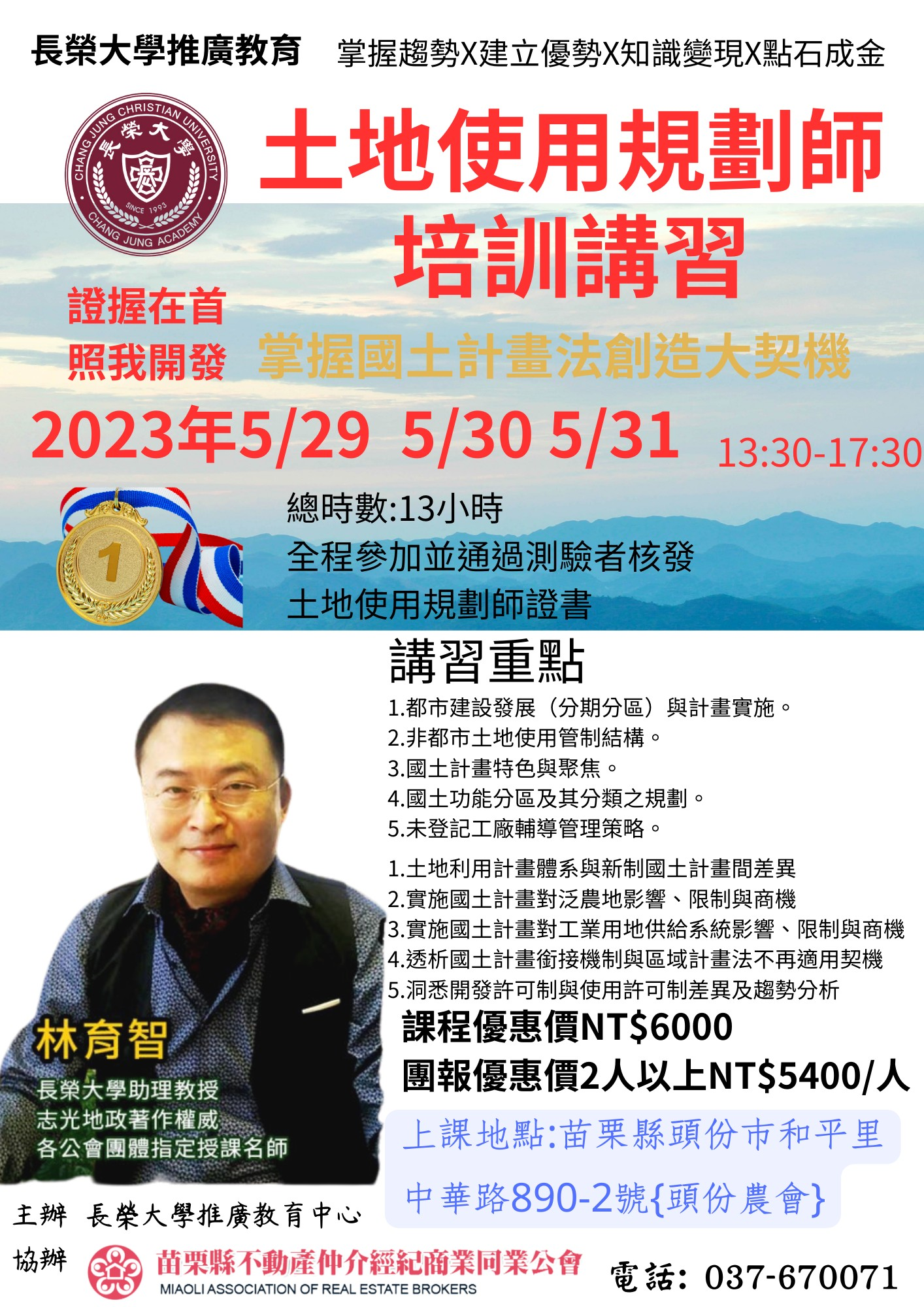 土地使用規劃師培訓講習與實作土地使用規劃師培訓講習與實作土地使用規劃師培訓講習與實作上課地點:苗栗縣頭份市中華路890-2號(頭份農會)上課地點:苗栗縣頭份市中華路890-2號(頭份農會)上課地點:苗栗縣頭份市中華路890-2號(頭份農會)師資:長榮大學-林育智助理教授師資:長榮大學-林育智助理教授師資:長榮大學-林育智助理教授日期時間課程5月29日13:00~13:30學員報到13:30~17:301.都市建設發展(分期分區)與計畫實施2.非都市土地使用管制結構3.國土計畫特色與聚焦4.國土功能分區及其分類之規劃5月30日13:00~13:30學員報到13:30~17:301.未登記工廠輔導管理策略2.土地利用計畫體系與新制國土計畫間差異3.實施國土計畫對泛農地影響、限制與商機4.實施國土計畫對工業用地供給系統影響、限制與商機5月31日13:00~13:30學員報到13:30~16:301.透析國土計畫銜接機制與區域計畫法不再適用契機2.洞悉開發許可制與使用許可制差異及趨勢分析16:40~17:00 測驗17:00~17:30頒證與結訓(長榮大學頒發-規劃師證書)報  名  表報  名  表報  名  表姓名出生日期 : 民國    年     月     日性別身分證號 :行動電話通訊地址收據 口 個人 口 公司 抬頭:   口 個人 口 公司 抬頭:   報名專線:037-670071報名專線:037-670071傳真電話:037-670072匯款銀行: 第一銀行-竹南分行匯款銀行: 第一銀行-竹南分行匯款銀行: 第一銀行-竹南分行匯款帳號:331-100-58205匯款帳號:331-100-58205戶    名:苗栗縣不動產仲介經紀商業同業公會戶    名:苗栗縣不動產仲介經紀商業同業公會戶    名:苗栗縣不動產仲介經紀商業同業公會